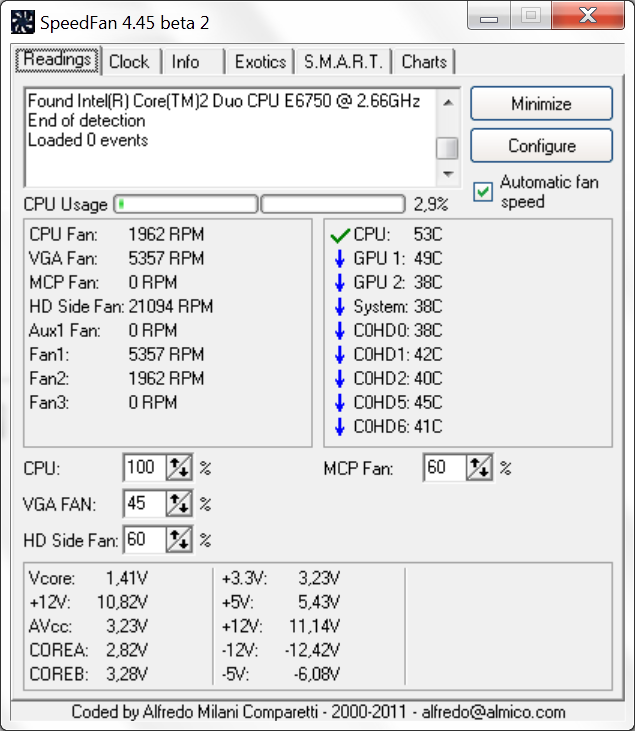 New beta – voltages now seem correct compared to previously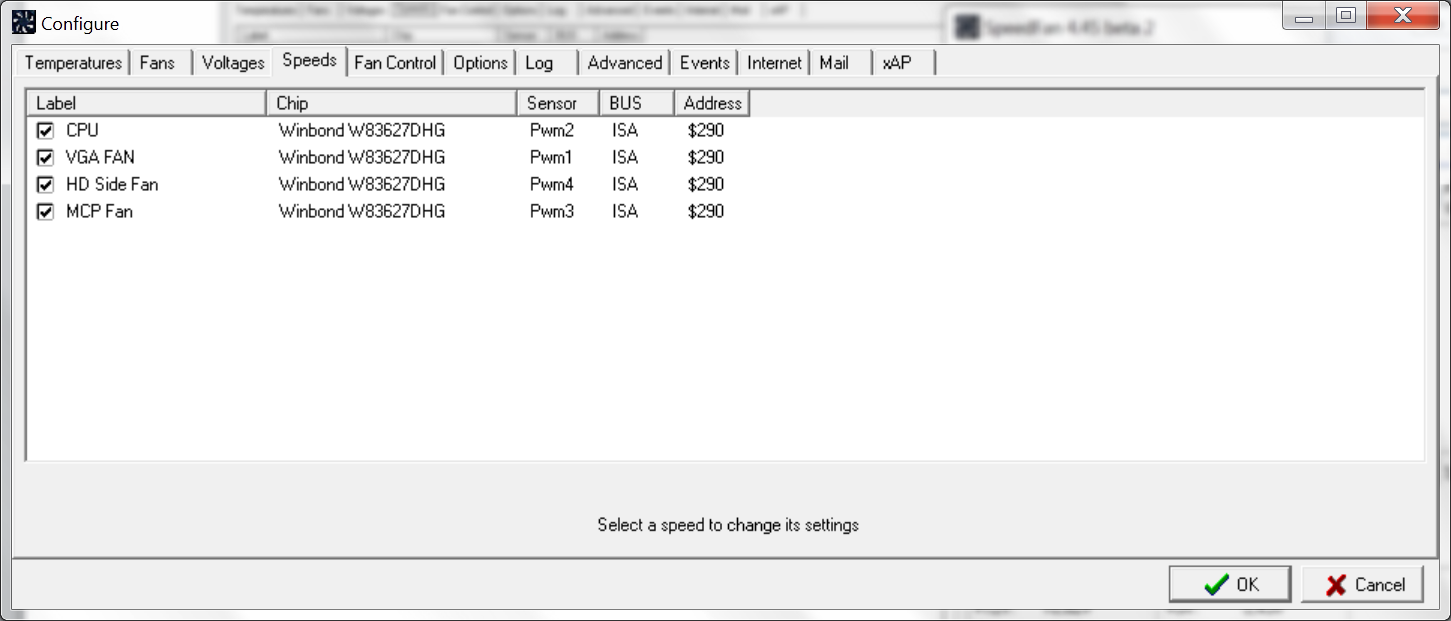 Still no MCP fan discovered…  These are 4 of the 6 actual fan connectors in motherboard. (The one named MCP Fan is actually another fan renamed in settings)Motherboard model EVGA 780i  132-CK-NF78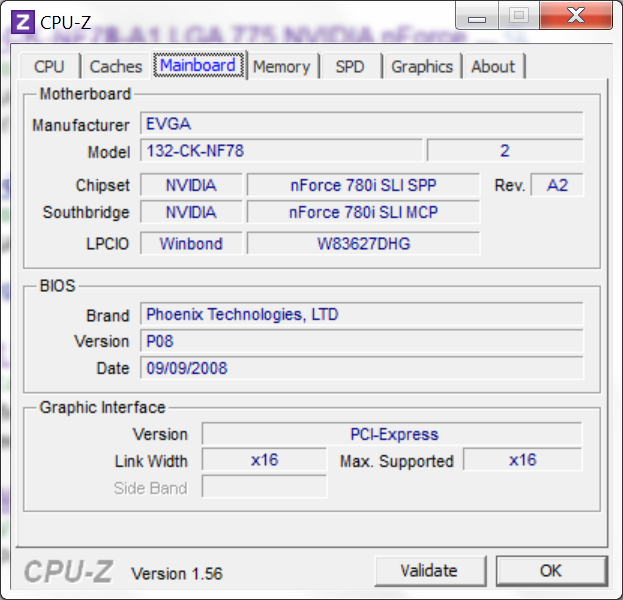 